Publicado en Madrid el 08/03/2019 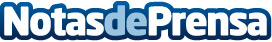 Cerrajeros Madrid 24 horas José Elias se consolida en la capital y abre nuevas líneas de negocio Cerrajeros Madrid 24 horas José Elias amplía sus servicios y proyectos para llegar a aun más localidades de la capitalDatos de contacto:Cerrajeros Madrid 24 Horas José Elias Redacción y publicación.608163499Nota de prensa publicada en: https://www.notasdeprensa.es/cerrajeros-madrid-24-horas-jose-elias-se Categorias: Bricolaje Franquicias Madrid http://www.notasdeprensa.es